杭州师范大学后勤服务集团物资管理部2017年物资管理部第四季度物资通报一、2017年全年物资采购量汇总（单位：元）注：美食广场零星采购和2017年全国学生运动会数据不在此列。二、2017年物资采购数据分析2017年全年物资采购量和2016年基本持平，有个别品种数据差异较大，分析如下：1、蔬菜采购金额有所下降，首先2017年蔬菜中标优惠幅度比2016年有所提高。同时在餐饮部门的食品原材料使用量方面，2017年减少了蔬菜的使用量，并增加了淡水产和箱装冻禽肉的使用量。2、办公耗材采购金额较2016年有大幅度增长，除考虑使用量的原因外，单价的上涨也是重要因素。2016年到2017年纸张单价从原来的148元/箱涨到了现在的195元/箱。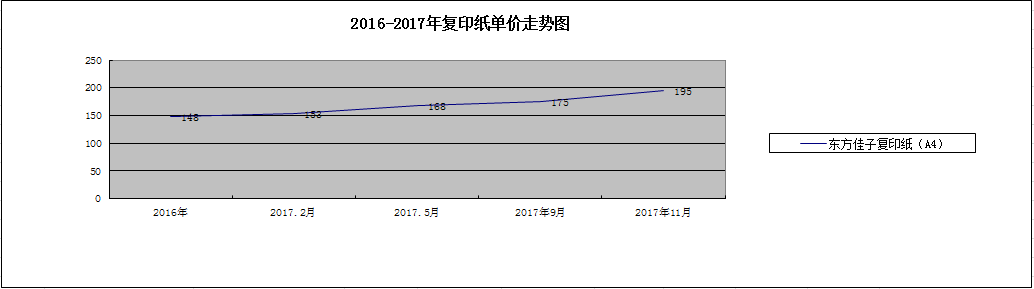 五、2017集团经费设备采购数据分析（搬迁设备采购不在此列）（一）后勤设备计划内分析：2017年后勤设备计划预算为65.64万元（不包括调整到2018年预算的两个项目的预算金额39.1万元、学校设备采购项目及海曙经费购买的设备），实际购买金额为31.9123元，计划执行完成率仅为48.62%，与2016年相比，下降了9.39%。主要原因为：（1）各部门预算金额做的不够严谨，远远高于实际采购金额，没有用足预算，如某部门购买验钞机，预算金额为3000元/台，而实际购买时只需880元/台；（2）各部门因各种原因放弃了多项设备计划，如某部门放弃了近12余万元的设备预算。（二）后勤设备计划外分析：2017年后勤计划外采购金额为64.95757万元，2016年后勤计划外采购金额为12.2673万元，2017年比2016年增加了52.69027万元。主要原因为：（1）为保障学运会而新增设备36.3334万元；（2）因原美广餐厅撤场，故回购原美广餐厅设备4.57505万元；（3）为保障下沙美广正常营业新增设备13.805万元；（4）因美术学院搬迁新增设备3.58212万元；（5）为更好满足教师需求商贸教工专营店新增设备1.713万元。（三）总结突出问题：（1）部门预算做的不够严谨，论证不够仔细，导致设备执行率低；（2）采购设备没有计划性，尤其是涉及要招标的设备，我部门多次提醒使用部门早日提供参数招标采购，而使用部门依然在临近年末才提供参数，导致无法在本年度验收付款，需调整预算到下年度。六、2017年后勤集团设备采购进程表七、2017年后勤服务集团大宗采购项目（招商类、服务类、低耗类等）汇总表2017年度集团招商类、服务类、低耗类大宗采购及合同签订情况分析：1、2017年全年招商类、服务类、低耗类大宗采购共招标32项，其中招商类采购21项，服务类采购8项，低耗类采购3项。联配2017年共招供应商17家，未在此列。2、流标情况。2017年大宗采购中共有11项流标，主要原因是经费过低无人应标，应标有效供应商不足三家和报价超预算。3、2017年全年共签订合同156份，较2016年增加了73份，新增的合同类型主要为招商类合同和设备购买类合同。联配招商合同共17份未在此列。八、2017年供应商考核情况物资管理部2018年1月序号类别代码类别名称2016年2017年1101蔬菜类5629514.75 4031265.35 2102冷鲜肉3882760.63 4160218.11 3103冷鲜禽632081.81 597203.63 4104油类1045096.60 1228700.32 5105米类2379426.65 2539029.75 6106淡水产类1265844.70 1474871.34 7107海水产类68624.35 47152.05 8108面食半成品654512.22 684321.43 9109禽蛋类961507.49 975570.34 10110干货类347621.12 305219.11 11112调料类860315.95 1069369.62 12113牛奶类249568.32 274425.56 13114箱装冻禽肉1670737.52 2044635.21 14115面粉类285152.50 300865.25 15116酱菜类53520.17 61256.21 16117大宗酱醋53067.50 43225.00 17118酒水饮料类245335.54 207100.35 18120豆制品777651.27 788774.58 19121半成品1824486.78 1524726.89 20201维修材料类1120352.30 709730.80 21202办公耗材类348022.92 544282.20 22301一次性用品367328.80 301457.77 23302清卫用品586789.50 447627.30 24401燃料66473.00 30652.00 25501零星餐饮类1583930.48 1571318.22 26601自采其他类1594199.28 2415283.99 合计28553922.15 28378282.38 三、2017年设备计划内，部门已申请执行的采购情况（截止到12月31日）三、2017年设备计划内，部门已申请执行的采购情况（截止到12月31日）三、2017年设备计划内，部门已申请执行的采购情况（截止到12月31日）三、2017年设备计划内，部门已申请执行的采购情况（截止到12月31日）三、2017年设备计划内，部门已申请执行的采购情况（截止到12月31日）三、2017年设备计划内，部门已申请执行的采购情况（截止到12月31日）三、2017年设备计划内，部门已申请执行的采购情况（截止到12月31日）序号设备名称执行数量执行单价执行价申报部门备注1物资采供管理系统14800048000物资管理部后勤固定资产2树枝粉碎机11850018500物业服务中心后勤固定资产3飞利浦真空卧式吸尘器211592318物业服务中心后勤固定资产4电动三轮车126802680物业服务中心后勤固定资产5电子储物柜12398047760公寓服务中心后勤固定资产6电子储物柜5410020500公寓服务中心后勤固定资产7不锈钢平板车214502900饮服服务中心后勤固定资产8豆浆机135003500饮服服务中心后勤固定资产9LED液晶显示屏（含安装、网线等材料费）3645019350饮服服务中心后勤固定资产10验钞机28801760综合服务中心后勤一般设备11物资申报和核算系统集成14480044800物资管理部后勤固定资产12扫码器180008000物资管理部后勤固定资产13电动三轮车4280011200物业服务中心后勤固定资产14双动和面机150005000饮服服务中心后勤固定资产15面包发酵箱129502950饮服服务中心后勤固定资产16电热烤箱159005900饮服服务中心后勤固定资产17电饼铛133203320饮服服务中心后勤固定资产18两门陈列柜143504350饮服服务中心后勤固定资产19压面机159505950饮服服务中心后勤固定资产20网络摄像机413305320公寓服务中心后勤固定资产21模拟摄像机107607600公寓服务中心后勤一般设备22挂烫机2295590公寓服务中心后勤一般设备23模拟摄像机2070014000公寓服务中心后勤一般设备24红外对射报警器54752375公寓服务中心后勤一般设备25酒店管理系统11790017900综合服务中心后勤固定资产26人脸识别器138003800综合服务中心后勤固定资产27打孔钥匙机1850850玉皇山校区服务中心后勤一般设备28油锯130003000玉皇山校区服务中心后勤固定资产29吹风机149504950玉皇山校区服务中心后勤固定资产合计319123四、2017年设备计划外采购情况（截止2017年12月31日）四、2017年设备计划外采购情况（截止2017年12月31日）四、2017年设备计划外采购情况（截止2017年12月31日）四、2017年设备计划外采购情况（截止2017年12月31日）四、2017年设备计划外采购情况（截止2017年12月31日）四、2017年设备计划外采购情况（截止2017年12月31日）四、2017年设备计划外采购情况（截止2017年12月31日）序号设备名称执行数量执行单价执行价申报部门备注1网络设备11869018690综合服务中心后勤固定资产2人脸识别一体机138003800公寓服务中心后勤固定资产3监控系统14842.64842.6饮服服务中心后勤固定资产4无线取餐系统111907.911907.9饮服服务中心后勤固定资产5摄像机109009000公寓服务中心后勤一般设备6单星盆台1700700饮服服务中心后勤一般设备7广式平板调料台36001800饮服服务中心后勤一般设备8工作台下层板29001800饮服服务中心后勤一般设备9四层档货架38502550饮服服务中心后勤一般设备10双炒单尾撑广式炉150005000饮服服务中心后勤固定资产11双星盆台317005100饮服服务中心后勤固定资产12单星大盆台10110011000饮服服务中心后勤固定资产13立式双门消毒柜155005500饮服服务中心后勤固定资产14卧式冰柜3340010200饮服服务中心后勤固定资产15立式四门双温冰柜6300018000饮服服务中心后勤固定资产16双炒一中一小炉灶160006000饮服服务中心后勤固定资产17汤勺、筷子消毒车613007800饮服服务中心后勤固定资产18高身储碟柜（翻门）124002400饮服服务中心后勤固定资产19双炒单尾撑广式炉9600054000饮服服务中心后勤固定资产20双头净水器、粗过滤112001200饮服服务中心后勤固定资产21卧式两门冷藏柜225005000饮服服务中心后勤固定资产22电子秤1520520饮服服务中心后勤一般设备23电子秤3320960饮服服务中心后勤一般设备24电子秤1980980饮服服务中心后勤一般设备25网络摄像机66904140饮服服务中心后勤一般设备26监控系统11434514345饮服服务中心后勤固定资产27玻璃保护罩29001800饮服服务中心后勤一般设备28五斗保温售菜柜8420033600饮服服务中心后勤固定资产29玻璃保护罩8130010400饮服服务中心后勤固定资产30四眼煲仔炉21188023760饮服服务中心后勤固定资产31不锈钢滑道11000010000饮服服务中心后勤固定资产32可视镀铬长方型宴会餐炉22193142482饮服服务中心后勤固定资产33工作台柜（翻门）226005200饮服服务中心后勤固定资产34保温台柜4264010560饮服服务中心后勤固定资产35暖饭汤车418207280饮服服务中心后勤固定资产36工作台柜（翻门）118201820饮服服务中心后勤固定资产37工作台柜（翻门）124702470饮服服务中心后勤固定资产38工作台柜（翻门）126002600饮服服务中心后勤固定资产39双眼中锅灶2595711914饮服服务中心后勤固定资产40单眼中锅灶139343934饮服服务中心后勤固定资产41工作台柜（移门）11290931999饮服服务中心后勤固定资产42监控摄像机1680012800公寓服务中心后勤一般设备43红外对射报警器34001200公寓服务中心后勤一般设备44门禁匝道读卡器45502200公寓服务中心后勤一般设备45门禁单通道控制器131003100公寓服务中心后勤固定资产46磁力锁6198011880公寓服务中心后勤固定资产47发卡机112001200综合服务中心后勤固定资产48不锈钢可视自助餐炉配可调电热板516508250饮服服务中心后勤固定资产4990CM风幕机412605040饮服服务中心后勤固定资产50不锈钢可视自助餐炉配可调电热板516508250饮服服务中心后勤固定资产51不锈钢可视自助餐炉416506600饮服服务中心后勤固定资产52消毒柜115001500综合服务中心后勤固定资产53消毒柜234006800综合服务中心后勤固定资产54双头热风暖碟车3490014700饮服服务中心后勤固定资产55不锈钢加饭台610506300饮服服务中心后勤固定资产56木面案板114001400饮服服务中心后勤固定资产57单头热风暖碟车231506300饮服服务中心后勤固定资产58双头热风暖碟车249009800饮服服务中心后勤固定资产59不锈钢汤煲57503750饮服服务中心后勤一般设备6071型电蒸炉10153015300饮服服务中心后勤固定资产61呼叫器213502700饮服服务中心后勤固定资产62电梯控制器加IC卡31050031500综合服务中心后勤固定资产63单面货架5518.42592玉皇山校区服务中心后勤一般设备64单面货架6475.22851.2玉皇山校区服务中心后勤一般设备65双面货架12734.48812.8玉皇山校区服务中心后勤一般设备66端头货架3518.41555.2玉皇山校区服务中心后勤一般设备67煮面炉120102010玉皇山校区服务中心后勤固定资产68公园椅10180018000玉皇山校区服务中心后勤固定资产69冷库12900029000饮服服务中心后勤固定资产70软件214002800商贸服务中心后勤固定资产71条形码扫描仪123502350商贸服务中心后勤固定资产72硬盘录像机124002400商贸服务中心后勤固定资产73收款机161806180商贸服务中心后勤固定资产74无线手持终端134003400商贸服务中心后勤固定资产　合计649575.7序号部门采购项目经费负责单位采购公告时间开标时间招标项目完成时间预算金额中标单位及金额合同签订时间备注序号部门采购项目经费负责单位采购公告时间开标时间招标项目完成时间预算金额中标单位及金额合同签订时间备注1玉皇山窗帘搬迁经费国资处2017年4月19日2017年5月11日2017年5月11日完成招标80400.00 杭州国越纺织有限公司；中标金额：0元国资处已签2017年6月28日校签2综合中心小型冰箱搬迁经费采购中心2017年5月8日2017年6月1日2017年6月1日已完成招标171000.00 浙江金之路信息科技有限公司；中标金额：170100元2017年7月19日校签3玉皇山公寓门禁搬迁经费采购中心2017年5月8日2017年6月1日2017年6月1日已完成招标160000.00 浙江金之路信息科技有限公司；中标金额：158000元2017年7月5日校签4玉皇山水控搬迁经费采购中心2017年5月8日2017年6月1日2017年6月1日已完成招标78680.00 浙江金之路信息科技有限公司；中标金额：78000元2017年7月5日校签5玉皇山圆周扇搬迁经费采购中心2017年5月19日2017年6月1日2017年6月1日已完成招标96200.00 浙江忠达工贸有限公司；中标金额： 63960元。2017年6月30日校签6玉皇山智能收费开水器搬迁经费采购中心2017年5月19日2017年6月1日2017年6月1日已完成招标72000.00 杭州顺千新能源有限公司；中标金额：58033元2017年6月15日校签7公寓中心衣帽挂钩搬迁经费采购中心2017年5月19日2017年6月1日2017年6月1日已完成招标57120.00 杭州莱巴科技有限公司；中标金额：37128元2017年7月10日校签8玉皇山监控设备搬迁经费物资管理部//2017年7月7日48024.00 杭州阿卡斯电子有限公司。中标金额：42526元2017年7月25日校签9综合中心电视机搬迁经费采购中心//2017年5月完成下单,设备2018年供货342000.00 杭州凌诚文化创意有限公司；中标金额：336600元2017年5月31日校签10公寓中心信息发布电视机搬迁经费采购中心//2017年5月完成下单,设备2018年供货36000.00 杭州凌诚文化创意有限公司；中标金额：35991元2017年5月31日校签11公寓中心空调搬迁经费采购中心//2017年5月完成下单,设备2018年供货69000.00 杭州恒海贸易有限公司；中标金额：68057元2017年5月2日校签12玉皇山玉皇山家具类（学生寝室家具+柜子+服务台）搬迁经费采购中心2017年5月25日2017年6月16日2017年6月16日已完成招标1344400.00 浙江荣华家具有限公司；招标金额：1317305元2017年7月5日校签13饮服中心餐桌椅搬迁经费中诺2017年5月25日2017年6月16日2017年6月16日已完成招标1150000.00 杭州恒丰家具有限公司；招标金额：1088809元2017年7月5日校签14玉皇山燃气改造类设备搬迁经费中诺2017年5月8日2017年6月1日2017年6月1日已完成招标450780.00 杭州江南不锈钢厨房设备厂;中标金额：327177元2017年6月20日校签15综合中心服务台+单人床+书桌+衣柜+床头柜+餐椅+餐桌搬迁经费采购中心2017年7月18日2017年8月9日10点2017年8月9日已完成招标554000.00 浙江天和典尚实业集团有限公司；中标金额：458000元2017年9月11日校签16综合中心床上用品（床单+被套+枕套+云丝被+枕芯+垫被）搬迁经费中诺2017年5月31日2017年6月21日2017年6月21日完成招标301000.00 杭州天姿家用纺织品有限公司；中标金额：217100元2017年7月17日校签17综合中心整体橱柜搬迁经费物资管理部44000.00 杭州润垚建筑装饰工程有限公司；中标金额：43450元2017年10月31日校签18综合中心、公寓中心椅子搬迁经费采购中心//2017年6月7日已竞价51400.00 浙江奥尚家具有限公司；中标金额：43510元2017年6月30日校签19公寓中心下沙员工宿舍监控年初修建物资管理部//2017年6月19日完成询价40000.00 杭州阿卡斯电子有限公司。中标金额：27680元2017年7月14日校签20饮服中心洗碗机垃圾处理系统厨房设备+冷库+地沟排油烟厨房设备搬迁经费中诺2017年6月19日2017年7月11日9：302017年7月11日已完成招标6856798.00 浙江九龙厨具集团有限公司。中标金额：6627000元（冷库：620000元，地沟排油烟：2286000元，洗碗机垃圾处理系统：3721000元）2017年8月30校签21饮服中心厨房基础设备搬迁经费中诺2017年7月12日2017年8月11日9：302017年8月11日完成招标3515072.00 浙江九龙厨具集团有限公司。中标金额：3360734元2017年8月20日校签22公寓中心热水器年初办公五洲第一次2017-5-24；第二次2017年6月15日第一次2017-6-14，第二次7月5日13.30第一次流标,第二次7月13日完成招标166600.00 杭州美丽清元环境设备有限公司。中标金额：153000元。2017年7月28日校签23公寓中心下沙门禁系统年初办公五洲第一次2017-6-19第二次7月13日第一次2017年7月11日13：30第二次8月4日13:00第一次流标，第二次7月11日完成招标135000.00 浙江正元智慧科技股份有限公司；中标金额：134068元2017年8月22日校签24综合中心智能锁年初办公五洲2017年6月19日2017年7月11日13：30第一次流标，第二次7月11日完成招标81000.00 杭州洛克王电子科技有限公司；中标金额：78300元2017年8月15日校签25饮服中心炊事设备年初修建五洲2017年8月8日2017年8月8日已完成招标6060000.00 浙江九龙厨具集团有限公司；中标金额：5885866元2017年8月15日校签26饮服中心厢式货车搬迁经费采购中心//第一次2017年6月16日已竞价没有成功；8月30日询价完成180000.00 杭州祥锐汽车销售服务有限公司，中标金额：158000元2017年9月30日校签27综合中心纱窗年初办公五洲2017年6月1日2017年6月22日2017年6月22日完成招标413440.00 杭州天澜节能遮阳技术有限公司；中标金额：230825.7元2017年7月14日校签28公寓中心家具类搬迁经费采购中心2017年11月7日2017年11月7日已完成招标32206900.00 浙江荣华家具有限公司；招标金额：32100100元2017年12月4日校签29公寓中心纱窗、气窗搬迁经费五洲2017年9月12日2017年10月13日2017-10-13已完成招标1618500.00 1、窗帘：杭州卓尚窗帘有限公司，中标金额：277883元。2、纱窗：杭州宏昌窗饰布艺有限公司，中标金额：269990元。2017年12月8日校签30公寓中心、综合中心洗脸台置物架、晾衣杆等浴室用品搬迁经费中诺2017年7月11日2017年9月19日14点2017年9月19日已完成招标2371504.00 杭州立诚酒店设备有限公司：中标金额：2189422元（综合32340元，公寓2157082元）2017年10月11日校签31公寓中心开水器搬迁经费中诺2017年7月11日2017年9月19日14点2017年9月19日已完成招标385000.00 浙江挺盛环境工程设备有限公司；招标金额：383460元2017年10月11日校签32综合中心大客车年初办公国资处//2017年7月21日已挂市交易中心等待三家报价,2017年8月11日已招标完成650000.00 浙江金旅客车销售有限公司；中标金额：560000元2017年8月24日校签33公寓中心仓前公寓视频系统升级改造年初修建保卫处2017年11月1日320000.00 浙江金之路信息科技有限公司，中标金额：264975元2017年12月8日校签34综合中心恕园3、5号楼监控系统改造年初修建保卫处2017年11月1日380000.00 浙江金之路信息科技有限公司，中标金额：356220元2017年12月8日校签35公寓中心公寓楼层安装磁力锁进行隔断全运会（后勤垫付）物资管理部///12000杭州宝年科技有限公司。购买金额：11880元2017年6月15日后勤签36公寓中心公寓门禁系统、监控及红外维修全运会（后勤垫付）物资管理部///19600杭州通发电子商行。购买金额：19300元2017年6月30日后勤签37公寓中心热风消毒柜全运会（后勤垫付）物资管理部///7000已购买2017年7月15日后勤签38饮服中心学运会厨房设备学运会经费采购中心2017年7月7日190000.00 浙江九龙厨具集团有限公司。中标金额：122042元2017年7月12日后勤签39饮服中心学运会厨房设备学运会经费采购中心2017年7月7日140000.00 浙江九龙厨具集团有限公司。中标金额：93777元2017年7月12日后勤签40饮服中心下沙美广厨房设备饮服部门经费采购中心2017年7月3日2017年7月24日2017年7月24日完成招标198000.00 杭州福达医用设备有限公司，中标金额：138050元2017年8月2日后勤签41饮服中心洗碗机及传输带饮服部门经费采购中心2017年10月16日2017年10月16日完成招标195000浙江中仪科教设备有限公司，中标金额：136000元2017年10月27日后勤签42饮服中心蔬果农残物降解序化器饮服部门经费采购中心2017年11月2日2017年11月28日2017年11月28日完成招标196000杭州原水科技有限公司，中标金额：120000元2017年12月25日后勤签序号物资采购项目部门申报时间招标采购时间中标单位和金额预算金额合同签订时间1仓前智能快递服务2016年12月21日2017年2月16日开标浙江菜鸟供应链管理有限公司1800000/3年按报价2017年6月19日2商贸商铺招标(下沙6家，仓前1家)2016年12月15日2017年1月12日开标，流标2017年4月7日重新开标，标项七流标。标项一：杭州经济开发区绿畔水果店（37.197万元）标项二：杭州经济开发区视朗眼镜商行（15.368万元）标项三：杭州隽昊投资管理有限公司（15.2万元）标项四：杭州经济开发区磊仔小吃店（45.8万元）标项五：杭州隽昊投资管理有限公司（46.88万元）标项六：杭州隽昊投资管理有限公司（15.2万元）标项七：有效家数不足，流标。标项一：36万元标项二：15万元标项三：15万标项四：45万元标项五：32万元标项六：15万元标项七：45万元2017年6月13日3餐饮干货类招商2017年3月1日2017年4月6日开标杭州奇龙食品有限公司（详见报价）按单价报价2017年5月10日4公寓学生公寓床上用品招商2017年3月1日2017年4月6日开标杭州白天鹅床上用品有限公司 490/每套按报价2017年4月15日5公寓空调租赁招商2017年3月1日2017年5月16日开标浙江尼普顿科技股份有限公司（420/600/60）按单台报价2017年6月13日6公寓下沙校区洗衣服务招商2017年3月13日2017年4月20日开标上海色彩得环保科技有限公司（上交40%）按合同报价2017年5月24日7玉皇山洗衣服务招商2017年3月13日2017年4月20日开标上海色彩得环保科技有限公司（上交40%）按合同报价2017年5月31日8人力资源法律顾问咨询服务2017年4月5日询价采购浙江智仁律师事务所（40000）480002017年4月26日9公寓学运会搬迁用品（纸板箱等）2017年5月17日2017年6月15日开标不足三家流标，第二次采用询价采购上报手拉袋：杭州市西湖区乐行百货商店（45600）纸板箱：杭州年丰包装制品厂（44100）改询价预算（49500,48000）10玉皇山家具、设备搬迁至原地2017年5月17日2017年6月15日开标不足三家流标，改单一来源 。杭州润垚建筑装饰有限公司（45794）5万以内11公寓学生公寓通风扇、吸顶扇采购2017年5月22日2017年6月15日开标不足三家流标19600012商贸外包网点招标（仓前13家，下沙7家，玉皇山2家）2017年6月6日2017年7月4日开标标项4，6,7,8,9,10,11, 13,14，16,20，21流标。7月25日第二次开标。标项一：杭州经济开发区神农水果店（900100）标项二：杭州亿喝餐饮管理有限公司（700000）标项三：杭州余杭区五常街道锦杰食品店（300000）标项五：杭州余杭区余杭街道小艾小吃店（663000）标项十二：杭州煦林贸易有限公司（1690099）标项十五：杭州经济开发区沈东良理发店（150300）标项十七：浙江灵峰教育后勤管理有限公司（1809500）标项十八：中国移动通信集团浙江有限公司杭州分公司（2000500）标项十九：杭州经济技术开发区孙双成蔬果店(459000)标项一：30万标项二：25万标项三：15万标项四：12万标项五：18万标项六：19万标项七：21万标项八：7万标项九：15万标项十：18万标项十一：1.8万标项十二：60万标项十三：4.5万
标项十四：1.8万标项十五：15万标项十六：60万标项十七：100万标项十八：200万标项十九：36万标项二十：9万
标项二十一：15万2017年8月11日13学运会洗发水、沐浴露采购2017年5月27日询价采购浙江世纪联华超市有限公司（33544）浙江世纪联华超市有限公司（37632）洗发水48000沐浴露3936014员工劳动保障服采购2017年5月询价采购6月7日杭州纳姿服饰有限公司杭州萧山帝衣服饰经营部武汉舒鑫盛源电子商务有限公司15后勤员工体检2017年5月询价采购6月2日杭州师范大学附属医院（普通350  骨干565）40万以下16学运会班车租赁服务2017年7月3日询价采购杭州长运运输集团有限公司（按线路报价））30万2017年8月11日17综合客房洗涤服务2017年7月14日2017年8月21日开标（流标）9月12日第二次开标（第二次流标，改竞争性谈判）浙江雅澜洗涤有限公司（详见合同）12万/年2017年7月31日18商贸商铺招标2017年7月25日开标标项一：杭州帮仔计算机技术有限公司（201200）标项二：杭州真光眼镜有限公司（750000）标项三：杭州市西湖区剑卡美发工作室（213000）标项四：杭州余杭区仓前街道咔艺照相馆（70600）标项五：杭州康利源食品有限公司（325000）标项六：杭州经济开发区杨仁虎照相馆（45300）标项七：杭州金店厨房餐饮管理有限公司（889900）标项八：赵利娜（119997）标项一：20万标项二：19万标项三：21万标项四：7万标项五：18万标项六：4.5万标项七：60万标项八9万2017年8月30日 19仓前自动饮料机仓前下沙咖啡机2017年9月12日2017年11月21日开标，饮料机流标，12月26日第二次开标饮料机：第一次流标，第二次杭州冰泉智能科技有限公司（7200/年/台）咖啡机：杭州佳鸣科技有限公司（9100/年/台）6000/年/台20清卫用品招标2017年9月14日2017年11月23日开标杭州天心食品有限公司（10.783527）2017年11月1日21调味品招标2017年10月31日2017年11月23日开标杭州奇龙食品有限公司（14.6532）                                        2017年11月1日22面食半成品供应商招标2017年9月14日2017年12月28日开标杭州徽面食品有限公司杭州乐氏食品有限公司23面粉供应商招标2017年9月14日2017年12月28日开标杭州铭尚食品有限公司（3.88元/公斤）24一次性用品供应商招标2017年9月14日2017年11月23日开标杭州天心食品有限公司（13.58186）2017年11月1日25仓前校区三大通讯商营运房租赁2017年9月2017年10月24日（单一来源）中国电信杭州余杭分公司（141050/年）中国移动杭州余杭分公司28（212000/年）中国联通杭州余杭分公司（84700/年）电信（139100+7789.6税金）移动（208650+11684.4税金）联通（83460+4673.76税金）26仓前眼镜店招标2017年9月2017年11月21日开标杭州明朗眼镜有限公司仓前分公司（318000）底价31.5万2017年12月31日27班车临时用车招标2017年11月2017年12月19日开标有效供应商不足三家，流标28餐饮清真餐厅2017年11月公管处批示单一来源杭州阿卜都拉餐饮管理有限公司（上缴管理费4%）2018年1月9日29自助云打印投放2017年12月2018年1月9日开标不足三家，流标。30玉皇山智能快递柜投放2017年12月2018年1月9日开标不足三家，流标。31蔬菜供应商招标2017年12月20日2018年1月16日开标32玉皇山校区垃圾清运2017年12月2017年1月3日（单一来源）报价超预算，流标。15万/年项目中标商家考核指标考核指标考核指标考核指标项目中标商家饮服人员平均分物资管理部合计冷鲜猪肉下沙杭州明汇副食品有限公司57.3838195.38面粉全部校区杭州牡丹面粉有限公司55.9638293.96海水产下沙杭州桓鲜食品有限公司56.4836.8393.28白糖全部校区杭州灵峰教育后勤管理有限公司54.9836.891.78味精全部校区杭州灵峰教育后勤管理有限公司54.936.891.7禽蛋全部校区浙江顺月农产品有限公司54.7136.891.51清卫用品全部校区杭州岭冠商贸有限公司54.4936.891.29大米全部校区杭州粮油食品有限公司54.763690.76酱菜全部校区杭州奇龙食品有限公司54.493690.49可口可乐全部校区浙江太古可口可乐饮料有限公司53.933689.93干货全部校区杭州奇龙食品有限公司54.7135.289.91半成品全部校区浙江绿而康农副产品有限公司53.663689.66豆制品全部校区杭州豆制品食品有限公司54.7534.889.55食用油全部校区杭州宏盛粮油贸易有限公司53.443689.44冷鲜猪肉仓前、玉皇山杭州广瑞食品有限公司53.13689.1面食半成品下沙杭州牛记食品有限公司57.083289.08面食半成品仓前杭州绿萌食品有限公司53.063689.06箱装冻禽肉下沙杭州华东家禽交易中心有限公司53.735.288.9维修材料全部校区杭州冠邦装饰工程有限公司52.83688.8箱装冻禽肉仓前、玉皇山杭州贯顺食品有限公司52.283688.28大宗酱醋全部校区杭州灵峰教育后勤管理有限公司52.263688.26淡水产仓前、玉皇山杭州经济技术开发区高沙农贸市场53.1434.887.94海水产仓前、玉皇山杭州广瑞食品有限公司52.535.287.7淡水产下沙杭州旺源水产养殖场52.534.887.3零星调味品仓前杭州市拱墅区幼权综合经营部52.953486.95冷鲜禽仓前、玉皇山杭州余杭区良渚罗树生禽产品经管部52.83486.8半成品全部校区杭州广瑞食品有限公司54.193286.19蔬菜全部校区衢州市佳信农产品配送有限公司52.163486.16牛奶全部校区杭州悦滨酒类销售有限公司52.513284.51一次性用品全部校区杭州天心食品有限公司52.243284.24冷鲜禽下沙杭州力盛农产品有限公司56.232884.23零星调味品下沙杭州天心食品有限公司49.633281.63项目中标商家考核指标考核指标考核指标会员考核总分项目中标商家文印、公寓、物业平均分物资管理部清卫用品全部校区杭州岭冠商贸有限公司58.98381　96.98维修材料全部校区杭州冠邦装饰工程有限公司58.74382　96.74复印纸仓前杭州联谊纸业有限公司57.1235.23　95.32特种纸、办公用品全部校区杭州德盈文体用品商行58.535.293.7特种纸、办公用品全部校区杭州城西工艺品诚成纸张商行58.3235.293.52.复印纸下沙杭州联强纸业有限公司58.2635.293.46